2022 SSPA Inc. ANNUAL NATIONAL CONVENTION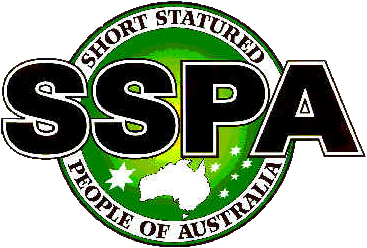    Sun 18th to the Sat 24th of September 2022      Alexandra Park Conference Centre 13 Mari Street, Alexandra Headland QLD 4572When in close quarters such as the bus trips, please consider using masksPlease note that the registration details form must be completed for all attendees, and part-time attendees must also complete the part time attendee registration form.Information on eligibility for SSPA member registration fee Discounted membership registration fee is only applicable to financial members in the 2022-2023 membership year, which begins 1st July 2022 i.e. you must have renewed your membership or become a member on or after 1st July 2022.To renew your membership or become a member, please go to this link: https://www.revolutionise.com.au/sspa/Registration and Deposit due date Please forward completed registration form/s and min $100 deposit per person NO LATER THAN, Sunday 7th August 2022 to Rachel: rachael.johnson@sspa.org.auFinal Payment due dateFinal Payment of registration fees must be made NO LATER THAN, Sunday 28th August 2022 Final numbers and full payment are required by the Alexandra Park Conference Centre prior to the beginning of the convention.For Convention Registration Direct Deposit (Preferred Method of Payment) Please deposit funds into the following account:  Short Stature People of AustraliaBSB: 633-000Account No: 179 979 737Please use your full name as the reference, and email to Rachel: rachael.johnson@sspa.org.au with payment details you have deposited.  Final Payment needs to be made by no later than Sunday 28th August 2022. If you have any queries, please contact to Rachel: rachael.johnson@sspa.org.au2022 SSPA Inc. 55th Annual National ConventionDo you require a lower bunk?									YES / NODIETARY & ALLERGYIn case of an allergic reaction does attendee need the use of an epi-pen 			YES / NOWill the attendee have their epi-pen with them						YES / NO2022 SSPA Inc. 55th Annual National ConventionPART-TIME ATTENDANCE Please fill out the table below by indicating the number of people who will be attending each event and if you will need overnight accommodation.2022 SSPA Inc. 55th Annual National ConventionTRAVEL DETAILS ***If you are a part-time attendee and require transport, please change the dates on this formCHILD CARE FORM2022 SSPA Inc. 55th Annual National ConventionTEMPORARY GUARDIAN & MEDICAL RELEASE FORMAll minors (under the age of 18) attending the 2022 SSPA National Convention on the 18th to the 24th of September 2022 Alexandra Park Conference Centre without parent(s) or legal guardian must have a temporary guardian of at least 21 years old designated for the week of the convention.Parent(s) / Carers / Legal Guardian/s of the unaccompanied minor attending the convention must complete the following details:CONVENTION COSTSCONVENTION COSTSSSPA members staying full-time at Alexandra ParkAUD $Adult/Secondary (12+) per person$730    Kids (6-12 years) per person$515Kids (under 6 years) Free-Non-SSPA members staying full-time at Alexandra Park AUD $Adult & Secondary (12+) per person$760Kids (6 - 12 years) per person$525Kids (under 6 years) Free-*13 at time of convention*13 at time of convention2022 SSPA Inc. 55th Annual National ConventionREGISTRATION AND PAYMENT DETAILSNAME: NAME: NAME: NAME: NAME: NAME: NAME: NAME: NAME: NAME: NAME: Street Address: Street Address: Street Address: Suburb: Suburb: Suburb: Suburb: Suburb: State: Postcode: Postcode: Home Phone: Home Phone: Mobile Phone: Mobile Phone: Mobile Phone: Email: Email: Email: Email: Email: Email: Will you be attending for the full six days of the convention?Will you be attending for the full six days of the convention?         YES / NO               YES / NO               YES / NO      If no, please make sure you fill outthe form on page 4If no, please make sure you fill outthe form on page 4If no, please make sure you fill outthe form on page 4If no, please make sure you fill outthe form on page 4If no, please make sure you fill outthe form on page 4If no, please make sure you fill outthe form on page 4DETAILS OF ATTENDEES (for any extras, please attach another copy of this form)DETAILS OF ATTENDEES (for any extras, please attach another copy of this form)DETAILS OF ATTENDEES (for any extras, please attach another copy of this form)DETAILS OF ATTENDEES (for any extras, please attach another copy of this form)DETAILS OF ATTENDEES (for any extras, please attach another copy of this form)DETAILS OF ATTENDEES (for any extras, please attach another copy of this form)DETAILS OF ATTENDEES (for any extras, please attach another copy of this form)DETAILS OF ATTENDEES (for any extras, please attach another copy of this form)DETAILS OF ATTENDEES (for any extras, please attach another copy of this form)DETAILS OF ATTENDEES (for any extras, please attach another copy of this form)DETAILS OF ATTENDEES (for any extras, please attach another copy of this form)First NameSurnameIf age is18 and under, please denote how old?If age is18 and under, please denote how old?Short StaturedShort StaturedUses a CPAP Machine for Sleep ApneaUses a wheelchair, walking frame or scooter?Uses a wheelchair, walking frame or scooter?Uses a wheelchair, walking frame or scooter?COSTYes / No Yes / No Yes / No Yes / No Yes / No Yes / No Yes / No Yes / No Yes / No Yes / No Yes / No Yes / No Yes / No Yes / No Yes / No Yes / No Yes / No Yes / No Yes / No Yes / No Yes / No Yes / No Yes / No Yes / No Yes / No Yes / No Yes / No Yes / No Yes / No Yes / No Yes / No Yes / No Yes / No Yes / No Yes / No Yes / No Grand TotalGrand TotalGrand TotalGrand TotalGrand TotalGrand TotalGrand TotalGrand TotalGrand TotalGrand TotalDo you have any special requests or requirements i.e. (do you require mobility aids or a cot)? If so, please provide details:Do you have any dietary requirements?							YES / NOPlease detail them:DAYDATEEVENTOvernight Accommodation Required Adults & Secondary12+ yrsKids mark under 6 or 6-12 yrsCOSTSun18 SeptDinnerYES / NOSun18 SeptMeet & Greet EveningYES / NOMon19 SeptBreakfastYES / NOMon19 SeptMedical DayYES / NOMon19 SeptLunchYES / NOMon19 SeptDinnerYES / NOMon19 SeptKids DiscoYES / NOTue20 SeptBreakfastYES / NOTue20 SeptZoo (Kids: 3-14 years)YES / NOTue20 SeptDinnerYES / NOTue20 SeptYES / NOWed21 SeptBreakfast YES / NOWed21 SeptAGMYES / NOWed21 SeptLunch YES / NOWed21 SeptDinnerYES / NOWed21 SeptBingoYES / NOThu22 SeptBreakfast YES / NOThu22 SeptSurf SchoolYES / NOThu22 SeptLunchYES / NOThu22 SeptKid’s Dinner PartyYES / NOThu22 SeptDinner DanceYES / NOThu22 SeptChild Care (6.30 pm till 11.30pm)YES / NOFri23 SeptBreakfastYES / NOFri23 SeptSports DayYES / NOFri23 SeptLunchYES / NOFri23 SeptDinnerYES / NOFri23 SeptShort Arts EveningYES / NOSat24 SeptBreakfastN/AGrand TotalGrand TotalGrand TotalGrand TotalGrand TotalGrand TotalSunshine Coast AIRPORT TRANSFERSunshine Coast AIRPORT TRANSFERSunshine Coast AIRPORT TRANSFERSunshine Coast AIRPORT TRANSFERSunshine Coast AIRPORT TRANSFERSunshine Coast AIRPORT TRANSFERSunshine Coast AIRPORT TRANSFERSunshine Coast AIRPORT TRANSFERSunshine Coast AIRPORT TRANSFER***Do you require pick up on arrival, Sunday 18th September 2022?        YES / NO***Do you require pick up on arrival, Sunday 18th September 2022?        YES / NO***Do you require pick up on arrival, Sunday 18th September 2022?        YES / NO***Do you require pick up on arrival, Sunday 18th September 2022?        YES / NO***Do you require drop off, Saturday 24th September 2022?        YES / NO***Do you require drop off, Saturday 24th September 2022?        YES / NO***Do you require drop off, Saturday 24th September 2022?        YES / NO***Do you require drop off, Saturday 24th September 2022?        YES / NO***Do you require drop off, Saturday 24th September 2022?        YES / NONumber of passengersAre you traveling with an electric wheelchair/scooter?Are you traveling with an electric wheelchair/scooter?Are you traveling with an electric wheelchair/scooter?YES / NOAre you travelling with a pram?Are you travelling with a pram?YES / NOArrival time at Airport:(Date) Arrival time at Airport:(Date) Arrival time at Airport:(Date) Departure time at Airport: (Date)Departure time at Airport: (Date)Departure time at Airport: (Date)Airline:Airline:Airline:Airline:Airline:Airline:Flight number:Flight number:Flight number:Flight number:Flight number:Flight number:Comments:Comments:Comments:Comments:Comments:Comments:Comments:Comments:Comments:Name: Name: Name: Mobile Number: I require Child Care for:Medical Day:   9.00am till 12.00pm                          Medical Day:   9.00am till 12.00pm                          Dinner Dance:  6.30pm till 11.30pm                  Child’s NameAgeRequired Medical informationOther informationChild’s full name:Date of birth:I hereby give permission for my child ___________________________________________________  (insert name) to receive full medical treatment in the event of an emergency, including the administering of PanadolI hereby give permission for my child ___________________________________________________  (insert name) to receive full medical treatment in the event of an emergency, including the administering of PanadolPanadol dose:Panadol dose:Exceptions (if any):Exceptions (if any):Allergies/medications (if applicable):Allergies/medications (if applicable):I authorise ______________________________________________________ (insert name) to be the legal guardian for my minor child during the week of Sunday 18th September 2022 to Saturday 24th September 2022 during the SSPA Convention to be held at Alexandra Park Conference Centre, Alexandra Headland QLDI authorise ______________________________________________________ (insert name) to be the legal guardian for my minor child during the week of Sunday 18th September 2022 to Saturday 24th September 2022 during the SSPA Convention to be held at Alexandra Park Conference Centre, Alexandra Headland QLDParent(s) /Guardian(s) Details:Parent(s) /Guardian(s) Details:NameSignatureAddressPhone numberMobile number